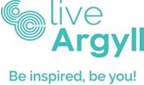 Board MeetingAgenda19th May 202010.30amSkype MeetingAgenda ItemLeadFor InformationFor MonitoringFor ApprovalPublic or Restricted1.Apologies DMMx2.Any other competent business to be considered at end of meetingChairx3.Declaration of InterestChairx4.Minutes from Board Meeting 220120ChairxP5.Finance and Audit Sub Committee 190520Provisional Outturn 19-20Earmarked ReservesFinancial Modelling 20-21Final AccountsKAxR7.Risk RegisterKAXR8.General Managers UpdateKAxR     9.Business ContinuityUK Government GuidanceRecovery Plan StrategyCLUK UpdateKAxR10.Employee Retention SchemeKAxR11.Schedule of Meeting Dates DMMx12.AOCBAll13.Date of next meetingDMMx